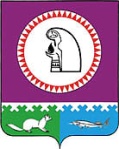 О внесении изменений в решение Совета депутатов городского поселения Октябрьское от  22.11.2013 № 14 «О передаче части полномочий по решению вопросов местного значения»В соответствии с частью 4 статьи 15 Федерального закона от 06.10.2003 № 131-ФЗ «Об общих принципах организации местного самоуправления в Российской Федерации», Уставом городского поселения Октябрьское, Совет депутатов городского  поселения  Октябрьское РЕШИЛ:1. Внести следующие  изменения в решение Совета депутатов городского поселения Октябрьское от 22.11.2013 № 14 «О передаче части полномочий по решению вопросов местного значения»:1.1. В приложениях 1, 3 к решению слова «компенсация выпадающих доходов организациям, предоставляющим населению услуги теплоснабжения, газоснабжения, водоснабжения и водоотведения по тарифам, не обеспечивающим возмещение издержек на основании расчетов» заменить словами «предоставление субсидии в части возмещения потерь в доходах организациям жилищно-коммунального комплекса в связи с применением регулируемых тарифов на жилищно-коммунальные услуги, как разницы между экономически обоснованным тарифом, установленным в соответствии с действующим законодательством и размером платы для населения, рассчитанным в соответствии с уровнем платы за коммунальные услуги, утвержденным постановлением администрации Октябрьского района» в соответствующих падежах. 1.2.  Изложить приложение 2 в новой редакции согласно приложению к настоящему решению. 2. Главе городского поселения Октябрьское привести Соглашение о передаче полномочий органам местного самоуправления от 27.12.2013 года в соответствие с настоящим решением.3. Решение вступает в силу после подписания и распространяет свое действие на правоотношения, возникшие с 01 января 2014 года. 4. Обнародовать настоящее решение путем размещения в сети Интернет на официальном сайте городского поселения Октябрьское, в помещениях библиотек и иных  общедоступных местах городского поселения Октябрьское.5. Контроль за выполнением настоящего решения возложить на постоянные комиссии Совета депутатов городского поселения Октябрьское (Медведев А.А., Суханов В.В., Бехметов В.Г.).Глава городского 						Председатель Совета депутатов поселения Октябрьское                                                          городского поселения Октябрьское                                            _________________ В.В.Сенченков			             _______________ Л.Н. Черкасова «____»_____________ 2014 года				«____»______________2014 год                                                                                              Приложение                                                                                   к решению Совета депутатов                                                                                              городского поселения Октябрьское                                                                             от «22» мая 2014 года № 48Межбюджетные трансферты передаваемые администрацией городского поселения Октябрьское администрации Октябрьского района  по осуществлению части полномочий по решению вопросов местного значения на 2014 год                                                                                                                                            тыс.руб.СОВЕТ ДЕПУТАТОВ ГОРОДСКОЕ ПОСЕЛЕНИЕ ОКТЯБРЬСКОЕОктябрьского районаХанты-Мансийского автономного округа - ЮгрыРЕШЕНИЕСОВЕТ ДЕПУТАТОВ ГОРОДСКОЕ ПОСЕЛЕНИЕ ОКТЯБРЬСКОЕОктябрьского районаХанты-Мансийского автономного округа - ЮгрыРЕШЕНИЕСОВЕТ ДЕПУТАТОВ ГОРОДСКОЕ ПОСЕЛЕНИЕ ОКТЯБРЬСКОЕОктябрьского районаХанты-Мансийского автономного округа - ЮгрыРЕШЕНИЕСОВЕТ ДЕПУТАТОВ ГОРОДСКОЕ ПОСЕЛЕНИЕ ОКТЯБРЬСКОЕОктябрьского районаХанты-Мансийского автономного округа - ЮгрыРЕШЕНИЕСОВЕТ ДЕПУТАТОВ ГОРОДСКОЕ ПОСЕЛЕНИЕ ОКТЯБРЬСКОЕОктябрьского районаХанты-Мансийского автономного округа - ЮгрыРЕШЕНИЕСОВЕТ ДЕПУТАТОВ ГОРОДСКОЕ ПОСЕЛЕНИЕ ОКТЯБРЬСКОЕОктябрьского районаХанты-Мансийского автономного округа - ЮгрыРЕШЕНИЕСОВЕТ ДЕПУТАТОВ ГОРОДСКОЕ ПОСЕЛЕНИЕ ОКТЯБРЬСКОЕОктябрьского районаХанты-Мансийского автономного округа - ЮгрыРЕШЕНИЕСОВЕТ ДЕПУТАТОВ ГОРОДСКОЕ ПОСЕЛЕНИЕ ОКТЯБРЬСКОЕОктябрьского районаХанты-Мансийского автономного округа - ЮгрыРЕШЕНИЕСОВЕТ ДЕПУТАТОВ ГОРОДСКОЕ ПОСЕЛЕНИЕ ОКТЯБРЬСКОЕОктябрьского районаХанты-Мансийского автономного округа - ЮгрыРЕШЕНИЕСОВЕТ ДЕПУТАТОВ ГОРОДСКОЕ ПОСЕЛЕНИЕ ОКТЯБРЬСКОЕОктябрьского районаХанты-Мансийского автономного округа - ЮгрыРЕШЕНИЕ«22»мая20014г.№48п.г.т. Октябрьскоеп.г.т. Октябрьскоеп.г.т. Октябрьскоеп.г.т. Октябрьскоеп.г.т. Октябрьскоеп.г.т. Октябрьскоеп.г.т. Октябрьскоеп.г.т. Октябрьскоеп.г.т. Октябрьскоеп.г.т. Октябрьское№ п/п№ п.п. статьи СоглашенияНаименование передаваемого полномочиясумма1.Ст. 3 п. 1организация и проведение работ по страхованию муниципального имущества36,62.Ст. 3 п.п. 2.1организация в границах поселения электро- и газоснабжения населения (сжиженный газ)1654,33.Ст. 3 п.п. 2.2предоставление субсидии в части возмещения потерь в доходах организациям жилищно-коммунального комплекса в связи с применением регулируемых тарифов на жилищно-коммунальные услуги, как разницы между экономически обоснованным тарифом, установленным в соответствии с действующим законодательством и размером платы для населения, рассчитанным в соответствии с уровнем платы за коммунальные услуги, утвержденным постановлением администрации Октябрьского района3209,7